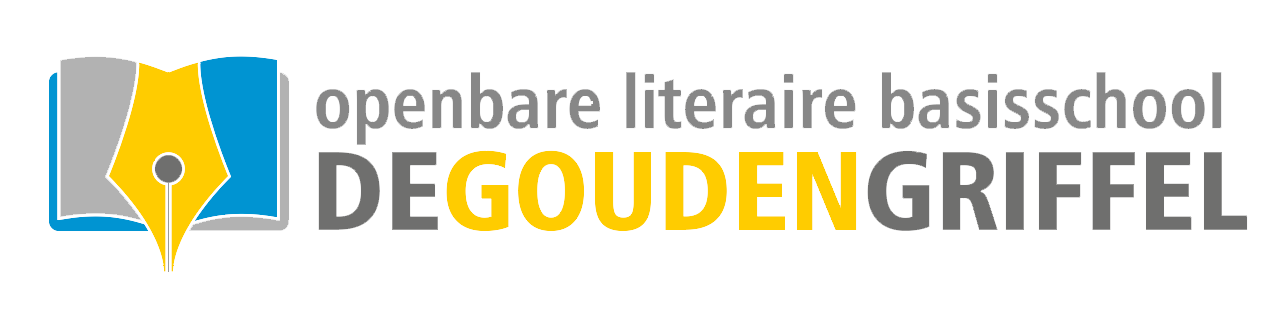 Aanmeldformulier voor basisschool De Gouden Griffel van stichting BOOR
voor kinderen die starten in groep 1 van de basisschoolSchooljaar waarop u kind start in groep 1 ……………………………….Graag invullen in blokletters
Gegevens kindBurgerservicenummer (BSN)* kind:…………………………………………………………………………………………Is uw kind een:JongenMeisjeVoornaam kind:………………………………………………………………………………………………………………………..Achternaam kind:…………………………………………………………………………………………………………………….Geboortedatum kind:………………………………………………………………………………………………………………Gegevens contactouder (wettelijk vertegenwoordiger)De heer/mevrouw (omcirkelen wat van toepassing is)Voorletters:…………………………………………………………………………………………………………………………….Achternaam:…………………………………………………………………………………………………………………………..Telefoonnummer 1:………………………………………………………………………………………………………………..Telefoonnummer 2:………………………………………………………………………………………………………………..E-mail:…………………………………………………………………………………………………………………………………….Heeft u een ander woonadres dan uw kind? Vul hieronder dan ook uw woonadres in.Uw straatnaam (straat + huisnummer):…………………………………………………………………………………..Postcode:………………………………………………………………………………………………………………………………..Woonplaats:……………………………………………………………………………………………………………………………Schoolvoorkeur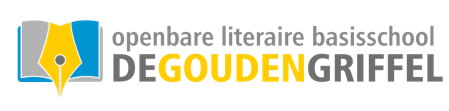 Indien u met meerdere scholen bezig bent met een aanmeldprocedure, vul in de tabel de scholen in, in volgorde van voorkeur. Dus 1 is eerste voorkeur, etc.Indien van toepassing: kinderdagverblijf/peuterspeelzaal/(medisch) kinderdagverblijfIs uw kind naar één van de volgende instanties geweest: KinderdagverblijfPeuterspeelzaalMedisch kinderdagverblijfNaam van de organisatie:………………………………………………………………………………………………………Geeft u toestemming om het overdrachtsdocument van de peuterspeelzaal/kinderdagverblijf met school te delen? JaNeeHeeft u het overdrachtsdocument al ontvangen of ontvangt u deze nog?JaMoeten we nog ontvangenHeeft uw kind een indicatie ‘extra spelen en leren’ van het CJG ontvangen?JaNeeControle vraag: Hoeveel dagdelen is uw kind naar de psz/kdv geweest? Heeft u al deze dagdelen vergoed gekregen? (als het antwoord ja is dan had uw zoon/dochter een indicatie)Extra zorg/ondersteuningOp welk gebied verwacht u/ weet u dat uw kind extra zorg en/of ondersteuning nodig heeft op onze school:Ondersteuning op Taal/spraak ontwikkeling:JaNeeIndien ja, waarom denkt u dat:……………………………………………………………………………………………………………………………………………………………………………………………………………………………………………………………………………………………………………………………………………………………………………………………………………………………………………..Motorische ondersteuning:JaNeeIndien ja, waarom denkt u dat:……………………………………………………………………………………………………………………………………………………………………………………………………………………………………………………………………………………………………………………………………………………………………………………………………………………………………………………………………………………………………………………………………….
Leerontwikkeling, zoals rekenen en taal:JaNeeIndien ja, waarom denkt u dat:Medische beperkingen: Zijn er medische beperkingen bij uw kind vastgesteld die specifieke extra ondersteuning en zorg van de school vragen:JaNeeIndien ja, wat zou u hierover met de school willen delen:……………………………………………………………………………………………………..………………………………………………………………………………………………………………………………………………………………………………………………………………………………………………… ……………………………………………………………………………………………………………………………………………………………………………Is er de afgelopen twee jaar onderzoek gedaan naar het gedrag van uw kind:JaNeeWilt u de resultaten van dit onderzoek delen met de school?JaNeeIndien ja, welke ondersteuningsbehoefte is er in dit onderzoek naar voren gekomen:……………………………………………………………………………………………………………………………………………………………………………………………………………………………………………………………………………………………………………………………………………………………………………………………………………………………………………………………………………………………………………………………………….Akkoord en handtekeningOndergetekende verklaart dit formulier naar waarheid te hebben ingevuld en kennis te hebben genomen van onderstaande: U dient uw kind minimaal 10 weken voordat het 4 jaar wordt aan te melden op de basisschool. Indien u dit later heeft gedaan, kan dat er mogelijk toe leiden dat uw kind niet tijdig inschreven kan wordenDe school van aanmelding én uw eerste voorkeur (indien u uw kind bij meerdere scholen heeft aangemeld) heeft onderzoeksplicht. De onderzoeksplicht kunnen wij alleen goed invullen als u naar waarheid en volledigheid dit aanmeldformulier heeft ingevuld (informatieplicht)In deze onderzoeksperiode proberen wij in kaart te brengen of onze school aan de ondersteuningsbehoefte van uw kind kan voldoen en of we uw zoon/dochter passend onderwijs kunnen bieden. Wij hebben als school 6 weken de tijd om onderzoek te doen en hierover een besluit te nemen. Wij mogen dit een eenmalig met 4 weken verlengen. Indien wij deze onderzoeksperiode verlengen, zullen wij u hiervan schriftelijk op de hoogte brengen en aangeven waarom wij dit doen. Door ondertekening gaat u ermee akkoord dat relevante (aanvullende) informatie van uw kind wordt opgevraagd bij (indien van toepassing): de vorige school, bij de voorschoolse voorziening waar uw kind het laatst was ingeschreven, het CJG of uzelf.Op basis van de door u geleverde informatie wordt gekeken of wij uw kind passende ondersteuning kunnen bieden op onze school en tot inschrijving kunnen overgaan. Als de gegeven informatie  (achteraf) niet juist of onvolledig was in de onderzoeksperiode kan dit gevolgen hebben voor de wijze waarop de school het onderwijs voor uw kind passend kan maken. Als u wilt weten hoe bij binnen stichting BOOR omgaan met verwerking van persoonsgegevens kunt u dit nalezen in de privacyverklaring op onze website: Stichting BOOR - Privacy en bescherming van persoonsgegevens (boorbestuur.nl)We nodigen u uit om voorafgaand aan de aanmelding kennis te hebben genomen van ons Schoolondersteuningsplan of ons ondersteuningsaanbod aansluit bij de ondersteuningsbehoeften van uw zoon/dochterAls de gegevens voor de aanmelding van uw kind niet meer nodig zijn en er geen wettelijke grond is om ze te bewaren, dan worden de gegevens binnen 2 weken vernietigd.Ondertekening Ouder/ Verzorger 1 						Ouder/Verzorger 2		   								 Naam: 							Naam: 		                 	 Datum:							Datum:				      Handtekening							Handtekening Let op: met deze aanmelding is uw kind nog niet op onze school ingeschreven.U ontvangt van ons een bevestiging van uw aanmelding per e-mail, indien u deze niet ontvangen heeft, verzoeken wij u contact op te nemen met de school, door een e-mail te versturen naar: …………………………………..*Het burgerservicenummer (BSN) van uw kind vindt u op:Paspoort of identiteitskaart van uw kind;De geboorteakteHet uittreksel uit de gemeentelijke basisadministratie (GBA);1.2.3.4.5.